Ministère de l'Enseignement Supérieur et de la Recherche ScientifiqueUniversité Larbi Ben M’hidi -Oum El Bouaghi- Institut des Sciences et Techniques des Activités Physique et Sportives   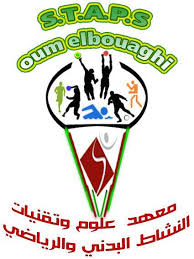 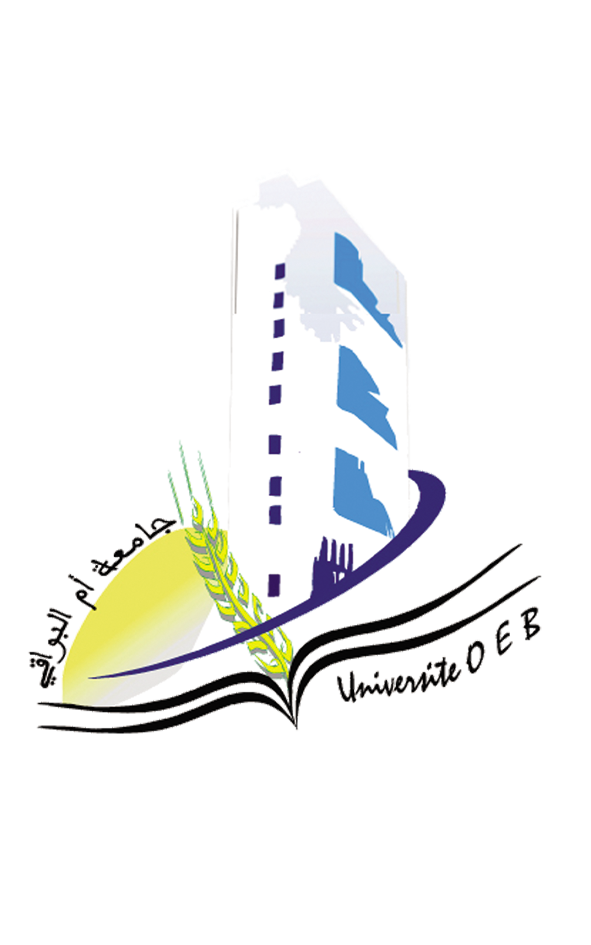 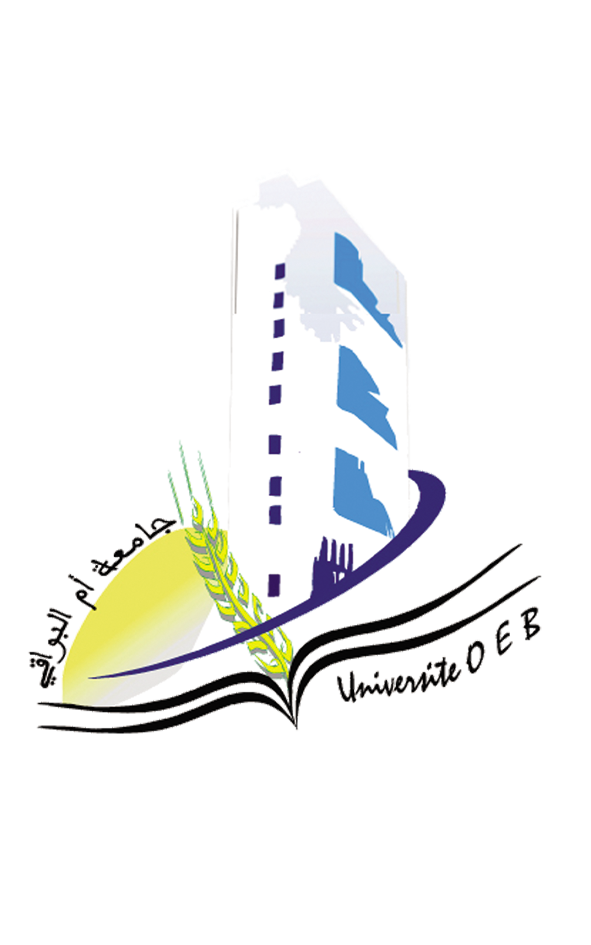 ـــــــــــــــــــــــــــــــــــــــــــــــــــــــــــــــــــــــــــــــــــــــــــــــــــــــــــــــــــــــــــــــــــــــــــــــــــــــــــــــــــــــــــــــــــــــــــــــــــــــــــــــــــــــــــــــــــــــــــــــــــــــــــــــــــــــــــــــــــــــــــــــــــــــــــــــــــــــــــــــــــــــــــــــــــــــــــــــــLe deuxième congrès national virtuel Intitule : « Sciences des sports entre réalité et challenges  »Le 28 - 29 Mai 2022(Google Meet)L’adresse électronique : Con.ss.staps.2022@univ-oeb.dz  ــــــــــــــــــــــــــــــــــــــــــــــــــــــــــــــــــــــــــــــــــــــــــــــــــــــــــــــــــــــــــــــــــــــــــــــــــــــــــــــــــــــــــــــــــــــــــــــــــــــــــــــــــــــــــــــــــــــــــــــــــــــــــــــــــــــــــــــــــــــــــــــــــــــــــــــــــــــــــــــــــــــــــــــــــــــــــــFormulaire de Participation ـــــــــــــــــــــــــــــــــــــــــــــــــــــــــــــــــــــــــــــــــــــــــــــــــــــــــــــــــــــــــــــــــــــــــــــــــــــــــــــــــــــــــــــــــــــــــــــــــــــــــــــــــــــــــــــــــــــــــــــــــــــــــــــــــــNom :................................................................................ Prénom :.....................................................................................................
Grade :..............................................................................Spécialité:.................................................................................................... 
Faculté :................................................................................................................................................................................................... 
université :...............................................................................................................................................................................................Téléphone :..............................................................................................................................................................................................Adresse E-mail :...................................................................................................................................................................................... 
ـــــــــــــــــــــــــــــــــــــــــــــــــــــــــــــــــــــــــــــــــــــــــــــــــــــــــــــــــــــــــــــــــــــــــــــــــــــــــــــــــــــــــــــــــــــــــــــــــــــــــــــــــــــــــــــــــــــــــــــــــــــــــــــــــــThème d'intervention :...............................................................................................................................................................Titre de l'intervention :......................................................................................................................................................ـــــــــــــــــــــــــــــــــــــــــــــــــــــــــــــــــــــــــــــــــــــــــــــــــــــــــــــــــــــــــــــــــــــــــــــــــــــــــــــــــــــــــــــــــــــــــــــــــــــــــــــــــــــــــــــــــــــــــــــــــــــــــــــــــــAbstrait :Objective: ………………………………………………………........................................……………………………………………………………………………………………………………………………………………...……………………………………………………………………………………………………………….Méthodes:………………………………………………………........................................……………………………………………………………………………………………………………………………………………...……………………………………………………………………………………………………………….Résultats:………………………………………………………........................................……………………………………………………………………………………………………………………………………………...……………………………………………………………………………………………………………….Mot-clé :………………………………………...............................................…………………………ـــــــــــــــــــــــــــــــــــــــــــــــــــــــــــــــــــــــــــــــــــــــــــــــــــــــــــــــــــــــــــــــــــــــــــــــــــــــــــــــــــــــــــــــــــــــــــــــــــــــــــــــــــــــــــــــ